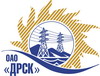 Открытое Акционерное Общество«Дальневосточная распределительная сетевая  компания»Протокол заседания Закупочной комиссии по вскрытию конвертовг. БлаговещенскСпособ и предмет закупки: открытый одноэтапный конкурс без предварительного квалификационного отбора на право заключения рамочного соглашения на выполнение работ: Комплекс работ по оформлению необходимых документов по объектам строительства на территории Амурской области, филиал "АЭС" для нужд филиала ОАО «ДРСК» «Амурские электрические сети»Закупка проводится согласно ГКПЗ 2014г. раздела  2.1.1 «Услуги КС»  закупка  № 71  на основании указания ОАО «ДРСК» от  31.10.2013 г. № 274.ПРИСУТСТВОВАЛИ:Два члена постоянно действующей Закупочной комиссии ОАО «ДРСК» 2 уровняИнформация о результатах вскрытия конвертов:В адрес Организатора закупки поступило 4 (четыре) Заявки на участие в закупке в запечатанных конвертах.Вскрытие конвертов было осуществлено членами Закупочной комиссии 2 уровня.Дата и время начала процедуры вскрытия конвертов с заявками на участие в закупке: 14:15 (время благовещенское) 01.12.2014 г.Место проведения процедуры вскрытия конвертов с заявками на участие в закупке: ОАО «ДРСК» г. Благовещенск, ул. Шевченко 28, 244 каб.Каждый из полученных конвертов на момент его вскрытия был опечатан и его целостность не была нарушена.В конвертах обнаружены заявки следующих Участников закупки:РЕШИЛИ:Утвердить заседания Закупочной комиссии по вскрытию поступивших на открытый конкурс конвертов.Ответственный секретарь Закупочной комиссии 2 уровня ОАО «ДРСК»	О.А. МоторинаТехнический секретарь Закупочной комиссии 2 уровня ОАО «ДРСК»	Е.Ю. Коврижкина№ 07/УКС-В01.12.2014№Наименование участника и его адресПредмет и общая цена заявки на участие в закупке1ООО «Меридиан» г. Благовещенск, ул. Зейская 171Обеспечение конкурсной заявки представлено в виде п/п от 26.11.14 № 31 на сумму  60 000,00 руб. Конкурсная заявка имеет правовой статус оферты действует до 31.12.2015 г.2ООО «Амурземпроект»г. Благовещенск, ул. Амурская 150Обеспечение конкурсной заявки представлено в виде п/п от 27.11.14 № 837 на сумму  60 000,00 руб. Конкурсная заявка имеет правовой статус оферты действует не менее 90 к.д. со дня, следующего за днем процедуры вскрытия конвертов (01.12.2014 г.).3ООО «Астэра»г. Благовещенск, ул. Амурская, 146Обеспечение конкурсной заявки представлено в виде п/п от 27.11.14 № 419 на сумму  60 000,00 руб. Конкурсная заявка имеет правовой статус оферты действует до 01.04.2015 г.4ООО «ГЕОСТРОЙПРОЕКТ»г. Благовещенск, ул. Шевченко, 20Обеспечение конкурсной заявки представлено в виде п/п от 01.12.14 № 111 на сумму  60 000,00 руб. Конкурсная заявка имеет правовой статус оферты действует до 31.12.2015 г.